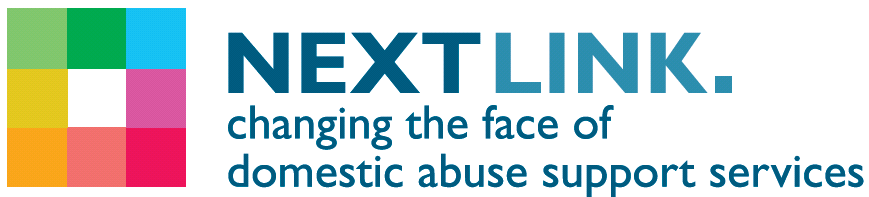 Next Link is committed to safeguarding and promoting the welfare of children, young people and adults at risk of abuse, and expects all staff and volunteers to share this commitment.Due to the specific requirements of this role, this post is exempt under the Equality Act (2010), Part 1, Schedule 9 (Genuine Occupational Requirement.)Next Link is committed to Equal Opportunities. EssentialDesirableSkillsNumeracy and literacy to GCSE level/NVQ 2 or equivalentAbility to maintain accurate and up-to-date records of contact with service users, other support related information and to communicate with colleagues and stakeholders using common Microsoft Office packages, e.g. Word, Excel, Outlook and other IT softwareAbility to assess the support needs of families, specifically children and young people who have experienced or witnessed domestic abuse The ability to build and develop supportive relationships with abused women and their children maintaining professional boundariesAbility to proactively organise and develop child centred activity programme that meets the needs of diverse CYPAbility to work as part of a team demonstrating a flexible approach including a commitment to  being part of a rota and on-call systemAbility to work in partnership with a wide range of statutory and voluntary agencies, to achieve outcomes for service users Ability to communicate effectively, both written and verbal, with a range of peopleEvidence of the ability to be calm and resilient whilst under pressure and to remain optimistic and persistentProven ability to develop and support volunteersAbility to apply psychologically informed practiceAbility to work with a recovery focused approachMiDAS minibus driving qualificationKnowledgeKnowledge and understanding of the emotional and social impact of violence and abuse on CYP’s livesKnowledge of health and safety issues, especially those relevant to children and young peopleDemonstrable knowledge of child protection issues and a wider understanding of safeguarding relating to vulnerable adults and children,  including how and when to report concernsA comprehensive knowledge of current general and welfare rights legislation as it effects children and their parents fleeing domestic violence e.g. maximising welfare benefit entitlement/ homelessness legislation /injunctions/immigration. ExperienceExperience of providing emotional and practical support to children and young people seeking support/advice (e.g. social services, residential work or voluntary sector).Experience of co-ordinating social, educational and cultural activities for CYPProven experience of working with children at riskExperience of carrying out needs assessments and delivering outcome focussed support to families in an engaging and empowering wayDemonstrable experience of being proactive rather than reactive: focuses on preventing problems in the future rather than just resolving immediate issuesExperience of working in a team setting and demonstrating strong interpersonal communication skillsAble to work on own initiativeA relevant professional qualification in play, youth or children’s studiesExperience of delivering women only servicesExperience working with people with mental health needs, or people with complex needsValuesA commitment to the Victim’s Code of PracticeAn understanding and commitment to meeting the needs of vulnerable familiesCommitment to diversity and equal opportunities at workCommitment to service user participation and involvementA commitment to empowering CYP, supporting them to make their own decisionsOtherBe available and committed to be part of the out of hours on call rota and work flexibly including some evenings and  Saturday mornings on a rota basisA current, full driving licence and access to a car